Тема конкурсной работы:  «Дидактический материал»Автор: Асеев Игорь Григорьевич – учитель физики Свердловского лицея №1 Луганской области, ЛНР. (учитель-методист высшей категории, стаж работы – 40 лет)Использование графических задач по темам"Магнитное поле. Правило буравчика. Правило левой руки.Сила Ампера и сила Лоренца. Правило Ленца"В работе представлен набор дидактического материала и вариативных заданий для решения практических задач по определению направления линий магнитной индукции и полюсов электромагнитов по правилу буравчика, решению задач взаимодействия магнитных полей. Набор заданий по определению направления силы Ампера и силы Лоренца, а также дидактический материал для решения задач по применению правила Ленца.Задания на применение правило буравчика.               Вариант 1                                                                Вариант 2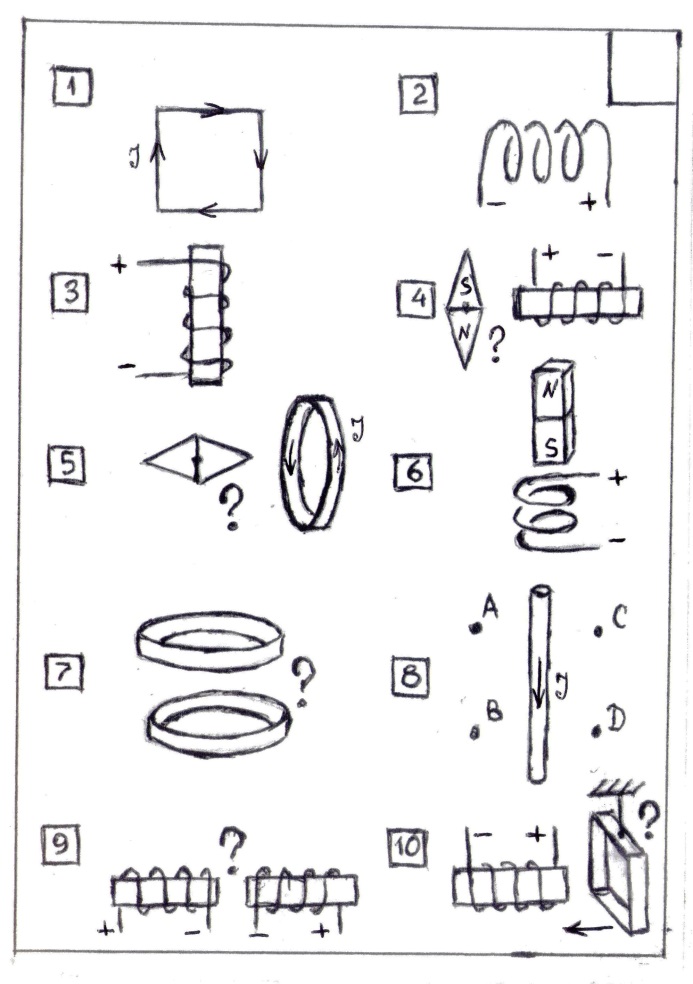 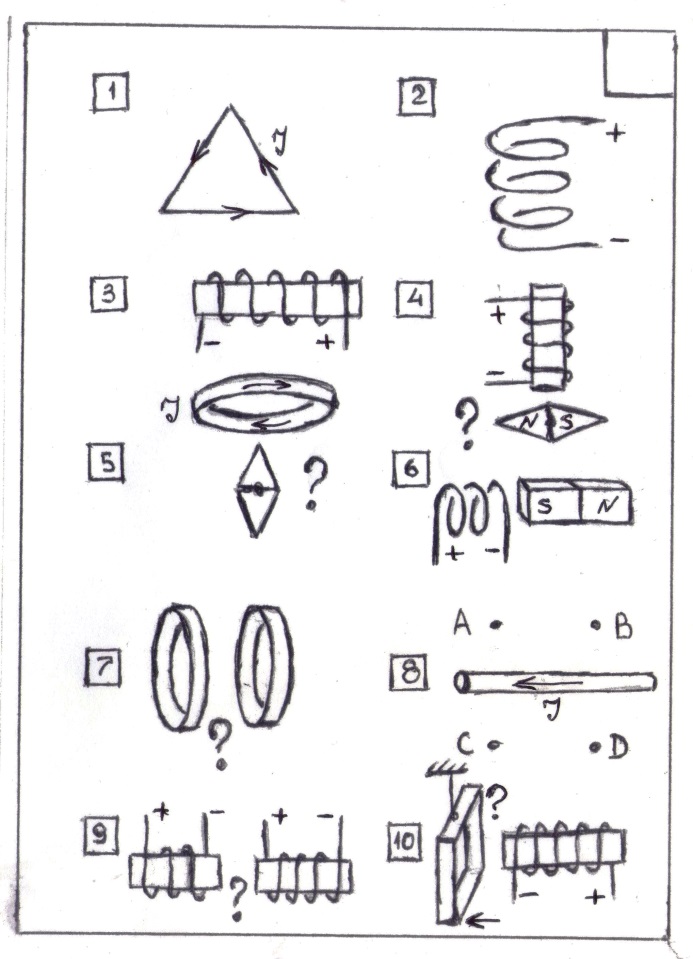 1. Укажите направление вектора магнитной индукции в центре контура2, 3 Определите полюса катушки.4. Как будет вести себя магнитная стрелка.5.Определить положение полюсов магнитной стрелки?6.Каков характер взаимодействия магнита и контура?7.Укажите направления токов в кольцах для их взаимного отталкивания (притяжения).8.Укажите  направления вектора магнитной индукции в указанных точках.9.Как взаимодействуют электромагниты?10.Определите направление тока к контуре при указаном взаимодействии с электромагнитом.2 Применение правила левой руки для определения направления силы Ампера и силы Лоренца.Вариант 1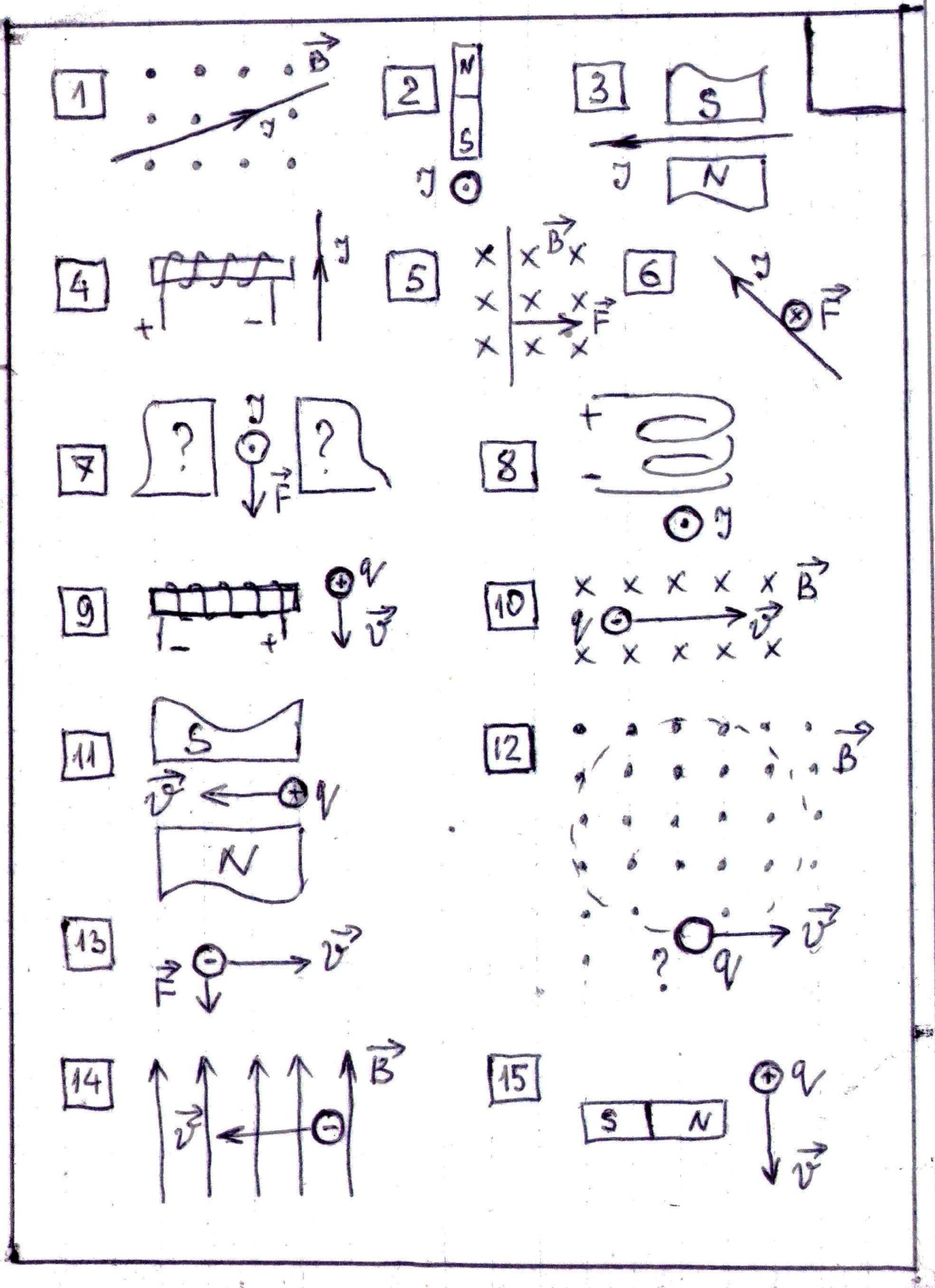 Вариант 2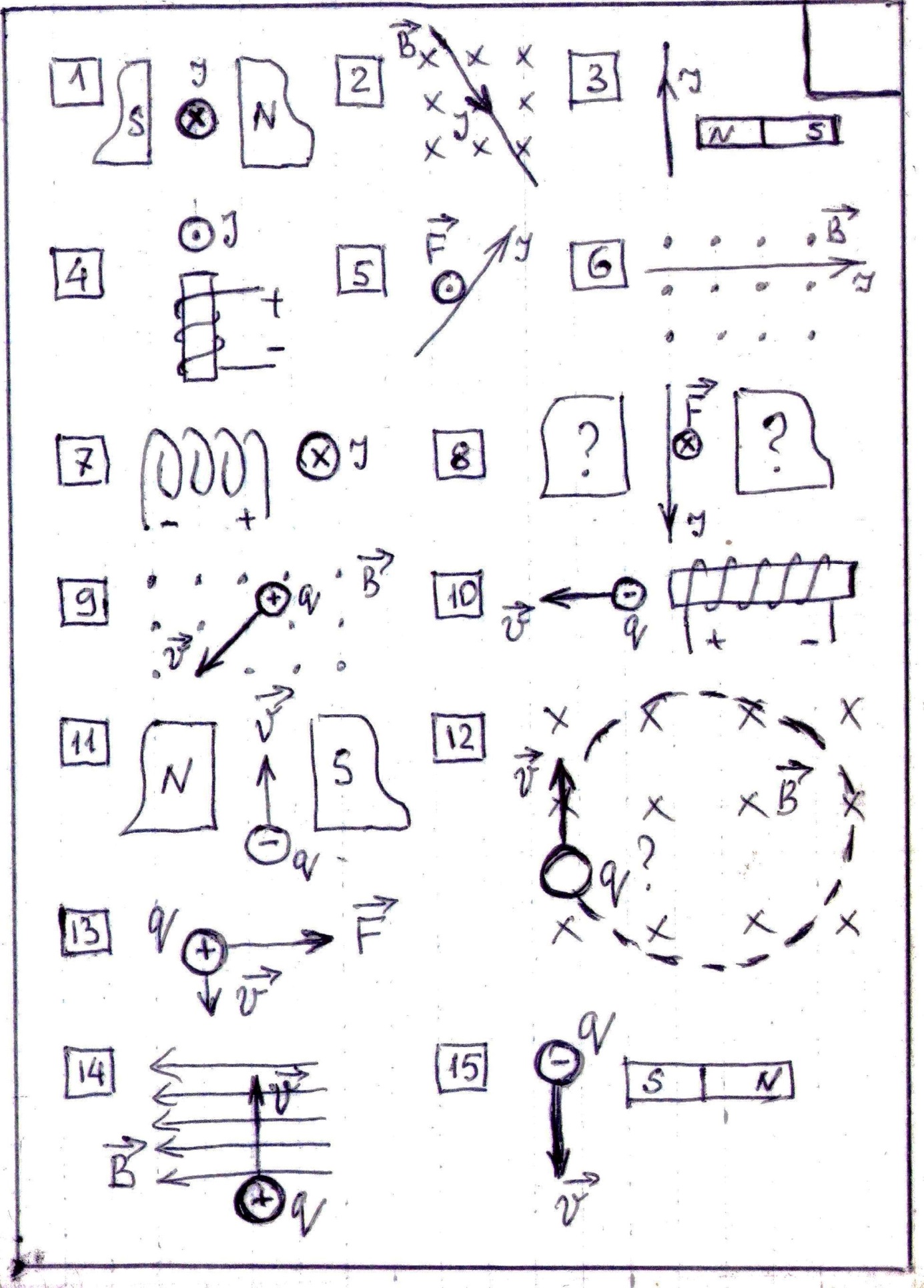 В каждом из заданий №1 - №15 необходимо изобразить (указать) одну из недостающих величин:- силу Ампера;- силу Лоренца;- направление вектора магнитной индукции поля;- полюса магнита;- направление силы тока в проводнике;- направление скорости движения заряда;- знак электрического заряда;- направление тока в контуре.3.Задания на применение правила Ленца.Вариант 1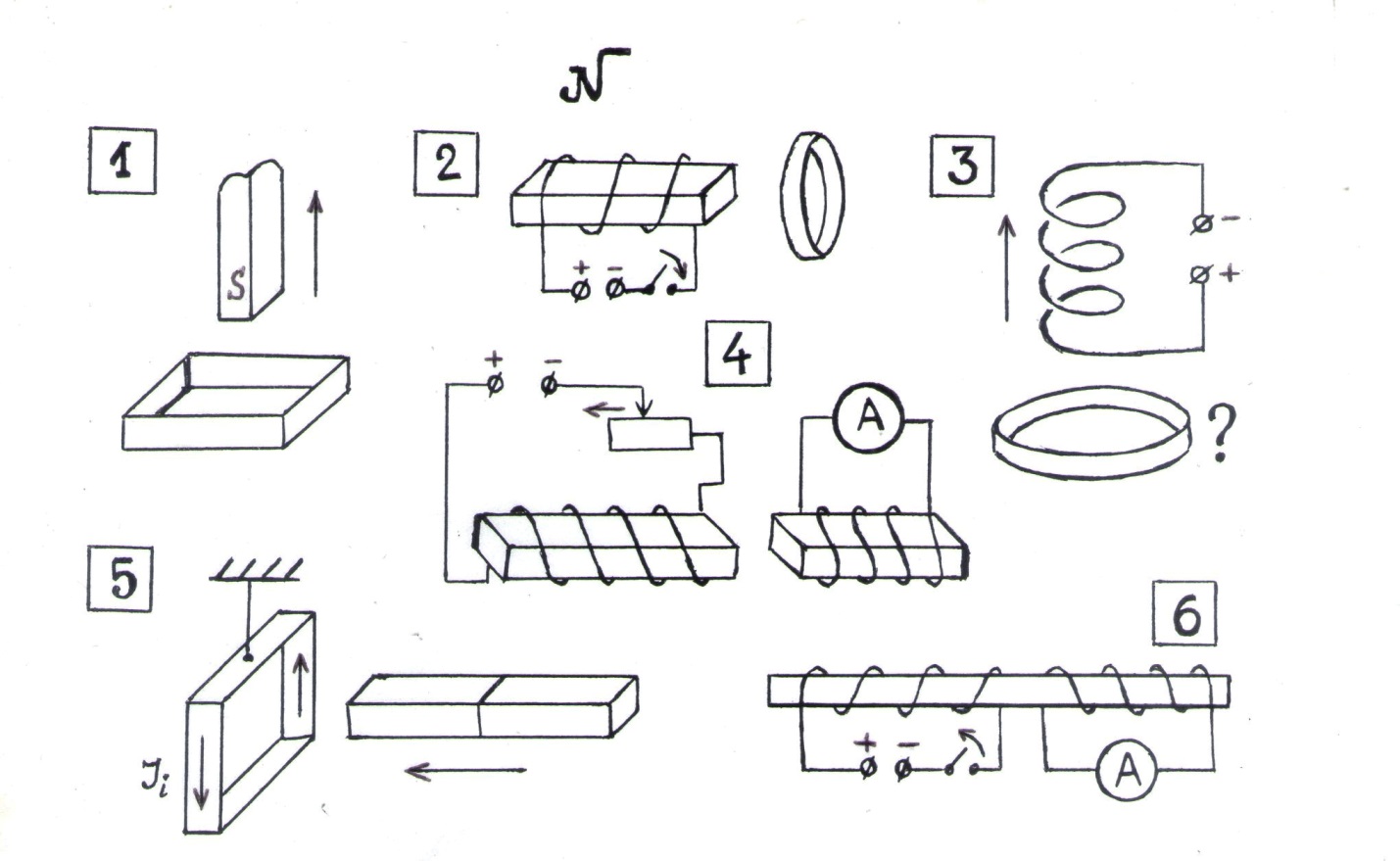 Вопросы к заданиям:Определить направление индукционного тока в контуре.Определить направление индукционного тока в кольце при замыкании ключа.Определить направление индукционного тока в кольце при удалении катушки с током.Определить направление индукционного тока во второй катушке при указанном направлении перемещения ползунка реостата.Определить полюса магнита при его приближении к контуру и указанном направлении индукционного тока.Определить направление индукционного тока в правой катушке при размыкании ключа.Вариант 2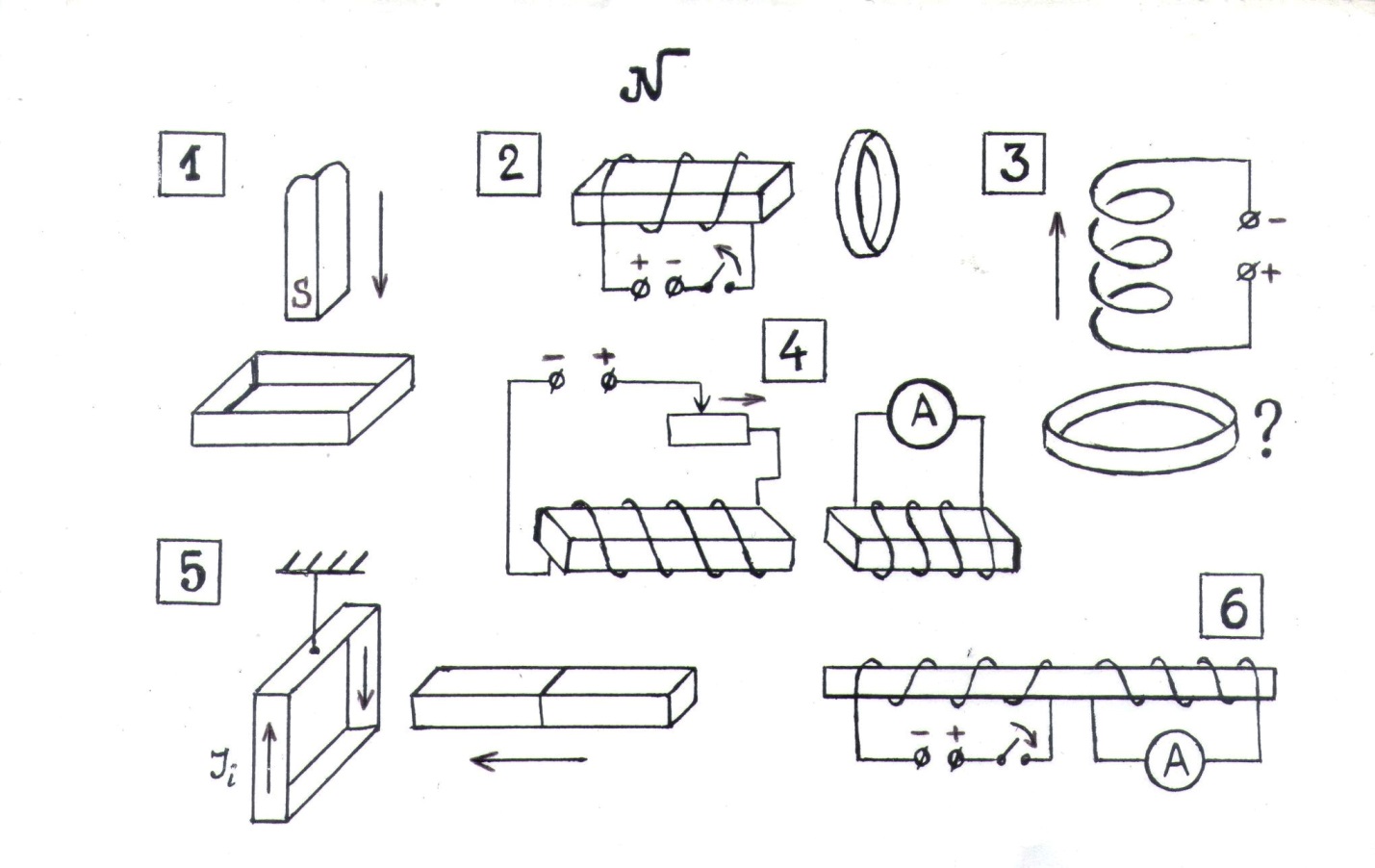 Вопросы к заданиям:Определить направление индукционного тока в контуре.Определить направление индукционного тока в кольце при размыкании ключа.Определить направление индукционного тока в кольце при удалении катушки с током.Определить направление индукционного тока во второй катушке при указанном направлении перемещения ползунка реостата.Определить полюса магнита при его приближении к контуру и указанном направлении индукционного тока.Определить направление индукционного тока в правой катушке при замыкании ключа.Примечание.Все задания ученики выполняют, изображая предложенные в вариантах рисунки, делая пояснения и изображая необходимые величины и вектора.При решении задач на применение правила Ленца необходимо указывать характер изменения внешнего магнитного поля и соотношение между направлениями векторов собственного и внешнего магнитных полей.Направление индукционного тока необходимо указывать в соответствии с правилом буравчика.Задания помогают отработать практические навыки определения направлений векторов, соответствующих характеристикам магнитного поля.